   TÝDENNÍ PLÁN NÁMOŘNICKÉ TŘÍDY 3. A                          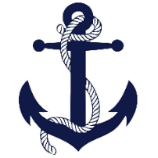 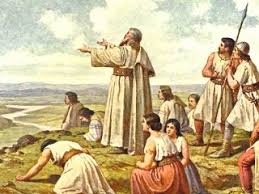   Námořník: __________________________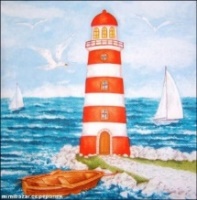  Milí námořníci a rodiče, doufám, že jste si všichni užili jarní prázdniny, dovolené nebo volna. Věřím, že se uzdravili všichni marodi a že už se budeme všichni ve zdraví těšit na blížící se masopustní rej u nás ve škole (úterý 5. 3. odpoledne).V úterý 26. 2. navštívíme Muzeum hl. města Prahy – program Pražské pověsti (50,- Kč). Odcházet budeme po první vyučovací hodině, vrátíme se na poslední hodinu. S sebou PK, penál, svačinu a pití. Ve čtvrtek 28. 2. půjdeme bruslit, možná, že naposledy (rozhodne počasí).                          Přeji nám všem příjemný poslední týden v měsíci únoru. Lucka a Alice                                                      podpis rodičů:                                                    podpis Námořníka:26. TÝDENOD 25. 2. DO 3. 3. 2019CO se tento týden dozvím novéhoMé povinnosti a úkolyJAK MI TO JDEČESKÝ JAZYK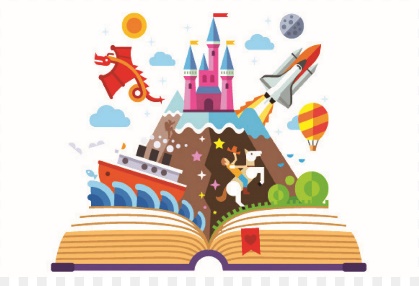 ČTENÍPSANÍVyjmenovaná slova po F, L. PS 31-32. Sešit na vyjmenovaná slova (průběžně 5 -12) Písanka 7-9. Čtenářská dílna – čtení z vlastní knížky.Práce s textem.Výři nesýčkují.PS – 31/4 a) b) do pátku 1.3.Řada vyjmenovaných slov po L  naučit se do středy 27.2.Čten. deník – do čtvrtka 28. 2.Přeříkám řadu vyjmenovaných slov po L.Určím, zda se jedná o slovo příbuzné, jiný tvar nebo slovo vyjmenované.ČESKÝ JAZYKČTENÍPSANÍVyjmenovaná slova po F, L. PS 31-32. Sešit na vyjmenovaná slova (průběžně 5 -12) Písanka 7-9. Čtenářská dílna – čtení z vlastní knížky.Práce s textem.Výři nesýčkují.PS – 31/4 a) b) do pátku 1.3.Řada vyjmenovaných slov po L  naučit se do středy 27.2.Čten. deník – do čtvrtka 28. 2.Přeříkám řadu vyjmenovaných slov po L.Určím, zda se jedná o slovo příbuzné, jiný tvar nebo slovo vyjmenované.ČESKÝ JAZYKČTENÍPSANÍVyjmenovaná slova po F, L. PS 31-32. Sešit na vyjmenovaná slova (průběžně 5 -12) Písanka 7-9. Čtenářská dílna – čtení z vlastní knížky.Práce s textem.Výři nesýčkují.PS – 31/4 a) b) do pátku 1.3.Řada vyjmenovaných slov po L  naučit se do středy 27.2.Čten. deník – do čtvrtka 28. 2.Přeříkám řadu vyjmenovaných slov po L.Určím, zda se jedná o slovo příbuzné, jiný tvar nebo slovo vyjmenované.MATEMATIKA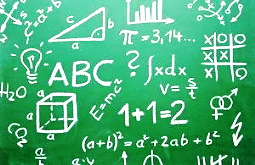 Cyklopark, zvířátka dědy Lesoně, Čtvercová mříž. Písemné odčítání. Násobíme a dělíme.Přímky, polopřímky, body – rýsování. Pracovní list 22/4 – bez posledního příkladu, 5 do středy 27.2.Řeším úlohy zvířátka dědy Lesoně.Narýsuji přímku a bod, který na ní leží nebo neleží.MATEMATIKACyklopark, zvířátka dědy Lesoně, Čtvercová mříž. Písemné odčítání. Násobíme a dělíme.Přímky, polopřímky, body – rýsování. Pracovní list 22/4 – bez posledního příkladu, 5 do středy 27.2.Řeším úlohy zvířátka dědy Lesoně.Narýsuji přímku a bod, který na ní leží nebo neleží.PRVOUKA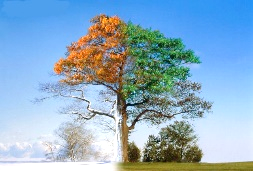 Časová osa – minulost, současnost, budoucnost. Do časové osy umístíme známé události. Graf měření teploty v jednotlivých měsících – pozorování, porovnávání. 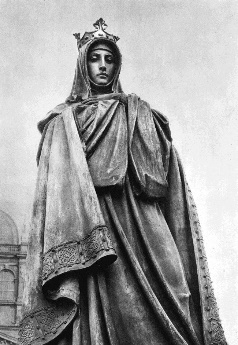 Vysvětlím na grafu rozdíly v teplotách během jednotlivých měsíců.PRVOUKAČasová osa – minulost, současnost, budoucnost. Do časové osy umístíme známé události. Graf měření teploty v jednotlivých měsících – pozorování, porovnávání. Vysvětlím na grafu rozdíly v teplotách během jednotlivých měsíců. ANGLICKÝ JAZYK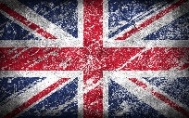 Podle zadání učitelů.PRACOVNÍ KALENDÁŘ26. týden – Svatá Anežka ČeskáAtributy: ________________________Pokusím se zjistit, jaké atributy má svatá Anežka.Převyprávím důležité informace ze života Anežky České.TĚLESNÁ VÝCHOVA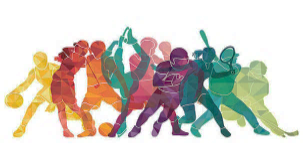 Muzeum Hl. města Prahy – program Pražská strašidla.Bruslení. Ve čtvrtek 28. 2. půjdeme bruslit, vezmi si věci podle zadání.Bruslím podle zadání.Vv, pv, hv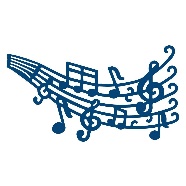 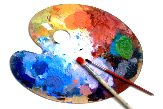 Flétna – hrajeme podle not písničky ze sešitu. Zpíváme s kytarou, hudební rytmický doprovod. Zimní barvy.        Procvičuj si hraní na flétnu podle not – můžeš i 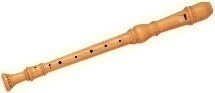 o přestávkách ve škole.Hraji na flétnu podle not všechny písničky.